КРАТКА ХАРАКТЕРИСТИКА НА ПРОДУКТА1.ИМЕ НА ЛЕКАРСТВЕНИЯ ПРОДУКТЛевебон 500 mg филмирани таблеткиLevebon 500 mg film-coated tabletsЛевебон 1 000 mg филмирани таблеткиLevebon 1 000 mg film-coated tablets2. КАЧЕСТВЕН И КОЛИЧЕСТВЕН СЪСТАВЛевебон 500 mg филмирани таблетки1 филмирана таблетка съдържа 500 mg леветирацетам (levetiracetam).Левебон 1000 mg филмирани таблетки1 филмирана таблетка съдържа 1000 mg леветирацетам (levetiracetam).3. ЛЕКАРСТВЕНА ФОРМА4. КЛИНИЧНИ ДАННИ4.1. Терапевтични показанияФилмирани таблеткиЛевебон 500 mg филмирани таблеткиЖълти, продълговати таблетки (16.3 х 7.6 mm) с делителна черта от едната страна.Таблетката може да бъде разделена на две равни дози.Левебон 1000 mg филмирани таблеткиБели, продълговати таблетки (19.1 х 10.2 mm) с делителна черта от едната страна. Таблетката може да бъде разделена на две равни дози.4.2. Дозировка и начин на приложениеЛевебон е показан за монотерапия при лечението на парциални пристъпи със или без вторична генерализация при възрастни и юноши над 16-годишна възраст с новодиагностицирана епилепсия.Левебон е показан за допълваща терапияпри лечение на парциални пристъпи със или без вторична генерализация при възрастни, деца и новородени над 1-месечна възраст с епилепсия.при лечение на миоклонични пристъпи при възрастни и юноши над 12-годишна възраст с ювенилна миоклонична епилепсия.при лечение на първично генерализирани тонично-клонични пристъпи при възрастни и юноши над 12-годишна възраст с идиопатична генерализирана епилепсия.ДозировкаМонотерапия при възрастни и юноши над 16-годишна възрастПрепоръчителната начална доза е 250 mg два пъти дневно, която след две седмици трябва да се повиши до първоначалната терапевтична доза от 500 mg два пъти дневно. След това дозата може да се повишава с по 250 mg два пъти дневно на всеки две седмици в зависимост от клиничния отговор. Максималната доза е 1500 mg два пъти дневно.Допълващо лечение при възрастни (>18 години) и юноши (12 до 17 години) с тегло 50 kg или повечеНачалната терапевтична доза е 500 mg два пъти дневно. Тази доза може да бъде започната от първия ден на лечението.В зависимост от клиничния отговор и поносимост, дневната доза може да се увеличи до 1500 mg два пъти дневно. Промени в дозата, свързани с увеличаване или намаляване, могат да се правят на всеки 2 до 4 седмици с 500 mg два пъти дневно.Спиране на лечениетоАко се налага преустановяване на лечението с леветирацетам, се препоръчва това да става постепенно (напр. при възрастни и юноши над 50 kg: дозата се намалява с 500 mg два пъти дневно на всеки 2 до 4 седмици; при новородени, деца и юноши с тегло под 50 kg: намаляването на дозата не трябва да е с повече от 10 mg/kg два пъти дневно на всеки две седмици; при новородени (под 6 месеца): намаляването на дозата не трябва да е с повече от 7 mg/kg два пъти дневно на всеки две седмици).Специални популацииПациенти в старческа възраст (65 години и по-възрастни)При пациенти в старческа възраст с нарушена бъбречна функция се препоръчва адаптиране на дозата (вж.. по-долу „Бъбречно увреждане”).Бъбречно уврежданеДневната доза трябва да се индивидуализира в зависимост от бъбречната функция.При възрастни пациенти използвайте приложената по-долу таблица за адаптиране на дозата. За използване на тази таблица за дозиране е необходимо да се знае креатининовия клирънса (CLcr) на пациента в ml/min. При възрастни и юноши с тегло над 50 kg, CLcr в ml/min може да се определи от серумния креатинин (mg/dl) чрез следната формула: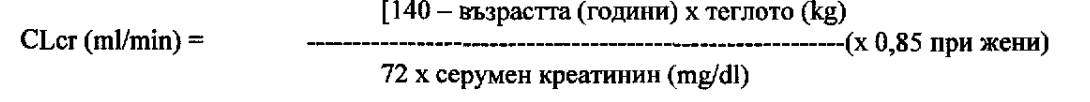 След това CLcr се адаптира спрямо телесната повърхност (ТП) както следва: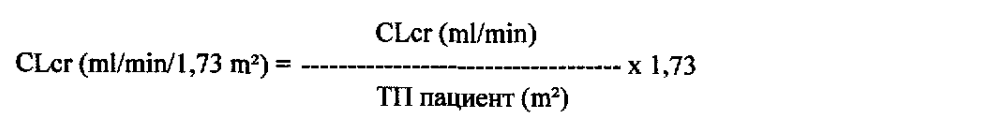 Адаптиране на дозата при възрастни и юноши с тегло над 50 kg с нарушена бъбречна функция:(1) През първия ден на лечението с леветирацетам се препоръчва натоварваща доза от 750 mg.(2) След диализа се препоръчва допълнителна доза от 250 до 500 mg.При деца с бъбречни увреждания дозата леветирацетам трябва да се адаптира въз основа на бъбречната функция, тъй като клирънсът на леветирацетам е свързан с бъбречната функция. Тази препоръка се основава на проучване при възрастни пациенти с бъбречни увреждания.CLcr в ml/min/1,73 m2 може да се изчисли от определянето на серумния креатинин (mg/dl) за по- малки юноши, деца и новородени с помощта на следната формула (формула на Schwartz):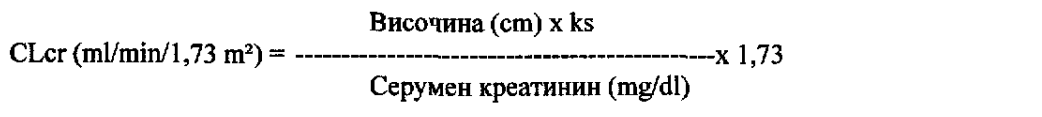 ks = 0,45 при новородени до 1-годишна възраст; ks = 0,55 при деца под 13 години и девойки;ks = 0,7 при младежиАдаптиране на дозата при новородени, деца и юноши с тегло под 50 kg с нарушена бъбречна функция:При дози под 250 mg и при пациенти, които не могат да поглъщат таблетки, трябва да се използва леветирацетам перорален разтвор.Препоръчва се натоварваща доза от 10,5 mg/kg през първия ден на лечение с леветирацетам.Препоръчва се натоварваща доза от 15 mg/kg през първия ден на лечение с леветирацетам.След диализа се препоръчва допълнителна доза от 3,5 до 7 mg/kg.След диализа се препоръчва допълнителна доза от 5,0 до 10 mg/kg.Чернодробно уврежданеПри пациенти с лека до умерена степен на чернодробно увреждане не се налага адаптиране на дозата. При пациенти с тежко чернодробно увреждане е възможно стойностите на креатининовия клирънс да не дадат реална представа за бъбречната недостатъчност.По тази причина, при креатининов клирънс <60 ml/min/1,73 m2 се препоръчва намаляване с 50% на дневната поддържаща доза.Педиатрична популацияЛекарят трябва да предпише най-подходящата лекарствена форма, във форма и количество на активното вещество в дозова единица, в зависимост от възрастта, теглото и дозата.Таблетната форма не е подходяща за приложение при кърмачета и деца под 6-годишна възраст. Предпочитаната лекарствена форма за употреба при пациентите от тази възрастова група е перорален разтвор. Освен това, наличните дозови форми на таблетките не са подходящи за начално лечение при деца с тегло под 25 kg, за пациенти, които не могат да поглъщат таблетките или за прилагане на дози под 250 mg. При всички посочени случаи трябва да се използва перорален разтвор на леветирацетам.МонотерапияБезопасността и ефикасността на леветирацетам при деца и юноши под 16 години като монотерапия не е установена.Няма налични данни.Допълващо лечение при новородени на възраст от 6 до 23 месеца, деца (от 2 до И години) и юноши (от 12 до 17години) с тегло под 50 kg,Пероралният разтвор е предпочитаната лекарствена форма за употреба при новородени и деца под 6 години.При деца на и над 6 години пероралният разтвор трябва да се прилага при дози под 250 mg, при дози различни от 250 mg, когато препоръчаната доза не може да се достигне с прием на няколко таблетки и при пациенти, които не могат да поглъщат таблетките. Трябва да се използва най- ниската ефективна доза. Началната доза при деца и юноши с тегло под 25 kg трябва да бъде 250 mg два пъти дневно до максимална доза 750 mg два пъти дневно.Дозата при деца с тегло 50 kg или повече е същата както при възрастни.Допълващо лечение при кърмачета на възраст от 1 до 6 месецаПри новородени се прилага перорален разтвор.Начин на приложениеФилмираните таблетки трябва да се приемат през устата и да се поглъщат с достатъчно количество течност, със или без храна. След перорално приложение може да се усети горчивият вкус на леветирацетам. Дневната доза се приема разделена на две равни дози.4.3. ПротивопоказанияСвръхчувствителност към активното вещество или към други пиролидонови производни, или към някое от помощните вещества, изброени в точка 6.1.4.4. Специални предупреждения и предпазни мерки при употребаБъбречно уврежданеПрилагането на леветирацетам при пациенти с бъбречно увреждане може да наложи адаптиране на дозата. При пациенти с тежко нарушение на чернодробната функция се препоръчва оценка на бъбречната функция преди определяне на дозата (вж. точка 4.2).Остра бъбречна недостатъчностМного рядко употребата на леветирацетам се свързва с остра бъбречна недостатъчност, като времето за нейното възникване варира от няколко дни до няколко месеца.Кръвна картинаРедки случаи на намален брой кръвни клетки (неутропения, агранулоцитоза, левкопения, тромбоцитопения и панцитопения) са описани във връзка с приложението на леветирацетам, случващо се обикновено в началото на лечението. Пълната кръвна картина се препоръчва при пациенти, които получат значителна слабост, пирексия, повтарящи се инфекции или нарушения в кръвосъсирването (вж. точка 4.8).СамоубийствоПри пациенти, лекувани с антиепилептични лекарствени продукти (включително Левебон) са съобщавани случаи на самоубийство, опити за самоубийство, суицидна идеация и поведение. Мета-анализ на рандомизирани, плацебо-контролирани изпитвания на антиепилептични лекарства показва слабо повишен риск от суицидна идеация и поведение. Механизмът на този риск не е известен.Поради това пациентите трябва да бъдат проследявани за признаци на депресия и/или суицидна идеация и поведение и трябва да бъде обмислено подходящо лечение. Пациентите (и болногледачите) трябва да бъдат съветвани да търсят медицинска консултация, ако възникнат признаци на депресия и/или суицидна идеация или поведение.Абнормно и агресивно поведениеЛеветирацетам може да причини психотични симптоми и поведенчески аномалии, включително раздразнителност и агресивност. Пациентите, лекувани с леветирацетам, трябва да бъдат наблюдавани за развитие на психиатрични прояви, насочващи към съществени промени в настроението и/или личността. Ако се забележат такива поведения, трябва да се обмисли коригиране или постепенно преустановяване на лечението. Ако се вземе предвид преустановяване на лечението, моля вижте точка 4.2.Педиатрична популацияТаблетната форма не е подходяща за употреба при новородени и деца под 6 години.Наличните данни при деца не показват повлияване на растежа и пубертета. Въпреки това не са известни дългосрочни ефекти върху способността за заучаване, интелекта, растежа, ендокринните функции, пубертета и детеродния потенциал.4.5. Взаимодействие с други лекарствени продукти и други форми на взаимодействиеАнтиепилептични лекарствени продуктиДанните от клинични проучвания при възрастни преди пускане в продажба показват, че леветирацетам не повлиява серумните концентрации на съществуващите антиепилептични лекарствени продукти (фенитоин, карбамазепин, валпроева киселина, фенобарбитал, ламотригин, габапентин и, примидон), както и че тези антиепилептични лекарствени продукти не повлияват фармакокинетиката на леветирацетам.Няма данни за клинично значими лекарствени взаимодействия както при възрастни, така и при педиатрични пациенти, приемащи дневно до 60 mg/kg леветирацетам.Ретроспективната оценка на фармакокинетичните взаимодействия при деца и юноши с епилепсия (4 до 17 години) потвърждава, че добавъчното лечение с приеман перорално леветирацетам не повлиява стационарните серумни концентрации на едновременно прилаганите карбамазепин и валпроат. Въпреки това, данните предполагат 20% по-висок клирънс на леветирацетам при деца, приемащи ензим-индуциращи антиепилептични лекарствени продукти. Не се налага адаптиране на дозата.ПробенецидУстановено е, че Пробенецид (500 mg четири пъти дневно), блокер на бъбречната тубулна секреция, инхибира бъбречния клирънс на първичния метаболит, но не и на леветирацетам. Въпреки това концентрацията на този метаболит остава ниска.МетотрексатСъобщено е, че едновременното приложение на леветирацетам и метотрексат намалява клирънса на метотрексат, което води до повишена концентрация/задьржане на метотрексат в кръвта до потенциално токсични нива. Нивата на метотрексат и леветирацетам в кръвта трябва да се проследяват внимателно при пациенти, лекувани едновременно с двете лекарства.Перорални контрацептиви и други фармакокинетични взаимодействияЛеветирацетам 1 000 mg дневно не повлиява фармакокинетиката на пероралните контрацептиви (етинилестрадиол и левоноргестрел); ендокринните параметри (лутеинизиращ хормон и прогестерон) не се променят. Леветирацетам 2 000 mg дневно не повлиява фармакокинетиката на дигоксин и варфарин; протромбиновото време не се променя. Едновременният прием с дигоксин, перорални контрацептиви и варфарин не повлиява фармакокинетиката на леветирацетам.ЛаксативиИма единични съобщения за намалена ефективност на леветирацетам, когато се приема перорално едновременно с осмотичния лаксатив макрогол. Затова макрогол трябва да се приема един час преди или един час след перорален прием на леветирацетам.Храна и алкохолСтепента на абсорбция на леветирацетам не се променя от храната, но скоростта на абсорбция е слабо понижена.Няма данни за взаимодействие на леветирацетам с алкохол.4.6. Фертилитет, бременност и кърменеЖени с детероден потенциалНа жени с детероден потенциал трябва да се дава съвет от специалист. Лечението с леветирацетам трябва да се преразгледа, когато жената планира да забременее. Както при всички антиепилептични лекарства, трябва да се избягва внезапно спиране на леветирацетам, тъй като това може да доведе до поява на гърчове, които биха могли да имат сериозни последици за жената и нероденото дете. Трябва да се предпочете монотерапия, когато е възможно, тъй като лечението с множество антиепилептични лекарства (АЕЛ) може да е свързано с по-висок риск от вродени малформации, отколкото монотерапията, в зависимост от прилаганите антиепилептици.БременностГолемият брой постмаркетингови данни при бременни жени с експозиция на леветирацетам като монотерапия (над 1 800, сред които при над 1 500 експозицията възниква по време на първия триместър) не показват увеличаване на риска от основните вродени малформации Съществуват само ограничени доказателства за неврологичното развитие на деца, изложени на монотерапия с леветирацетам in utero. Въпреки това текущите епидемиологични проучвания (при около 100 деца) не показват повишен риск от нарушения или забавяне на неврологичното развитие.Леветирацетам може да се прилага по време на бременност, ако след внимателна оценка се счете, че е клинично необходимо. В такъв случай се препоръчва най-ниската ефективна доза.Физиологичните промени по време на бременността могат да повлияят концентрацията на леветирацетам. По време на бременността се наблюдава понижаване на плазмените концентрации на леветирацетам. Понижаването е по-изразено през третия триместър (до 60% от изходното ниво преди бременността). На бременните жени, лекувани с леветирацетам, трябва да се осигурят подходящи медицински грижи.КърменеЛеветирацетам се отделя в кърмата. Затова кърменето не е препоръчително. Ако в периода на кърмене, обаче се налага провеждане на лечение с леветирацетам, трябва да се оцени съотношението полза/риск, като се вземе под внимание значението на кърменето.ФертилитетПри проучвания при опитни животни не е установено влияние върху фертилитета (вж. точка 5.3). Няма клинични данни и потенциалният риск за хора не е известен.4.7. Ефекти върху способността за шофиране и работа с машиниЛеветирацетам не повлиява или повлиява пренебрежимо способността за шофиране и работа с машини. Поради възможна различна индивидуална чувствителност при някои пациенти, особено в началото на лечението или при последващо увеличаване на дозата, е възможна поява на сънливост или други симптоми от страна на централната нервна система. Затова се препоръчва повишено внимание при пациенти, извършващи дейности, за които се изискват умения напр. шофиране или работа с машини. Пациентите трябва да бъдат посъветвани да не шофират и да не работят с машини, докато се установи, че способността им за извършвани на такива дейности не се повлиява.4.8. Нежелани лекарствени реакцииОбобщение на профила за безопасностНай-често съобщаваните нежелани реакции са назофарингит, сънливост, главоболие, умора и световъртеж. Профилът на нежеланите реакции, представени по-долу, се основава на анализа на сборни плацебо-контролирани клинични изпитвания за всички изследвани показания, включващи общо 3 416 пациенти, лекувани с леветирацетам. Тези данни са допълнени с употребата на леветирацетам в съответните отворени разширени проучвания, както и пост- маркетинговия опит. Профилът на безопасност на леветирацетам е като цяло подобен при различните възрастови групи (възрастни и педиатрични пациенти), както и в рамките на одобрените индикации свързани с епилепсията.Таблица на нежеланите лекарствени реакпииСъобщените нежелани лекарствени реакции при клиничните проучвания (при възрастни, юноши, деца и новородени >1 месец) и от пост-маркетингов опит са изброени в следващата таблица по системно-органен клас и по честота. Нежеланите лекарствени реакции са представени в намаляваща степен на тяхната сериозност и честота, както следва: много чести (≥1/10), чести (≥1/100 до <1/10), нечести (≥1/1 000 до <1/100), редки (≥1/10 000 до <1/1 000), много редки (<1/10 000).* Значително по-високо разпространение се наблюдава при пациенти от японски произход в сравнение с пациентите от неяпонски произход.Рядко са наблюдавани случаи на енцефалопатия след приложение на леветирацетам. Тези нежелани реакции обикновено настъпват в началото на лечението (няколко дни до няколко месеца) и са обратими след спиране на лечението.Описание на избрани нежелани лекарствени реакцииРискът от анорексия е по-висок, когато леветирацетам се прилага едновременно с топирамат. При няколко случая на алопеция е наблюдавано възстановяване след преустановяване на приема на леветирацетам.При някои от случаите на панцитопения е установено потискане на костния мозък.Педиатрична популацияВ проучвания на пациенти на възраст между 1 месец и 4 години са включени общо 190 пациенти, лекувани с леветирацетам при плацебо-контролирани и открити разширени проучвания. Шестдесет (60) от тези пациенти са лекувани с леветирацетам при плацебо- контролирани проучвания. При пациентите на възраст 4-6 години, общо 645 пациента са третирани с леветирацетам при плацебо-контролирани и открити разширени проучвания. 233 от тях са лекувани с леветирацетам при плацебо-контролирани проучвания. Данните са допълнени с от пост-маркетинговия опит от приложението на леветирацетам и при двете групи на детска възраст.Освен това, 101 кърмачета на възраст под 12 месеца са били включени в постмаркетингово проучване за безопасност. Не са идентифицирани нови съображения за безопасност за леветирацетам при деца с епилепсия на възраст под 12 месеца.Профилът на нежеланите лекарствени реакции на леветирацетам е в общи линии сходен между различните възрастови групи и одобрените показания за лечение на епилепсия. Данните за безопасност при педиатричните пациенти при плацебо-контролирани клинични проучвани са сходни с профила на безопасност на леветирацетам при възрастни, с изключение на поведенческите и психични нежелани лекарствени реакции, които били по-чести при децата отколкото при възрастните. При деца и юноши на възраст между 4 и 16 години се съобщава по- често за повръщане (много често, 11,2%), ажитация (често, 3,4%), промени в настроението (често, 2,1%), лесна раздразнителност (често, 1,7%), агресивност (често, 8,2%), ненормално поведение (често, 5,6%) и летаргия (често, 3,9%) в сравнение с другите възрастови групи или общия профил на безопасност. При новородени и деца на възраст между 1 месец и 4 години, по-често се съобщава за в сравнение с другите възрастови групи или общия профил на безопасност били отбелязани раздразнителност (много често, 11,7%) и нарушения на координацията (често, 3,3%) в сравнение с другите възрастови групи или общия профил на безопасност.При двойно-сляпо, плацебо-контролирано проучване за безопасност при деца с неинфериорен дизайн са преценени когнитивните и невропсихологични ефекти на леветирацетам при деца от 4 до 16 годишна възраст с парциални пристъпи. Установено е, че леветирацетам не се различава (не е по-лош) от плацебо по отношение на промяната спрямо изходното ниво на Leiter-R внимание и памет, комбиниран резултат за изследване на паметта в определената в протокола популация. Резултатите, свързани с поведенческата и емоционална функция показват влошаване при лекуваните с леветирацетам пациенти по отношение на агресивното поведение, измерено по стандартен и систематизиран метод чрез използване на валидиран способ (CBCL- Achenbach въпросник за детско поведение).Въпреки това, пациентите приемали леветирацетам по време на дългосрочно, открито проследяващо проучване, не са показали общо влошаване на тяхното поведение и емоционална функция; по-точно, при показателите за агресивно поведение няма влошаване спрямо изходните стойности.Съобщаване на подозирани лекарствени реакцииСъобщаването на подозирани нежелани реакции след разрешаване за употреба на лекарствения продукт е важно. Това позволява да се продължи наблюдението на съотношението полза/риск за лекарствения продукт. От медицинските специалисти се изисква да съобщават всяка подозирана нежелана реакция чрез националната система за съобщаване в Изпълнителна агенция по лекарствата, ул.„Дамян Груев”№ 8, 1303 София, тел.: +35928903417, уебсайт www.bda.bg.4.9. ПредозиранеСимптомиПри предозиране с леветирацетам са наблюдавани сънливост, ажитираност, агресия, потиснато съзнание, потискане на дишането и кома.Мерки при предозиранеСлед остро предозиране е необходимо изпразване на стомаха чрез стомашна промивка или предизвикване на повръщане.Няма специфичен антидот на леветирацетам. Лечението при предозиране е симптоматично и може да включва хемодиализа. Ефектът на отстраняване посредством хемодиализа е 60% за леветирацетам и 74% за първичния метаболит.5. ФАРМАКОЛОГИЧНИ СВОЙСТВА5.1. Фармакодинамични свойстваФармакотерапевтична група: антиепилептици, други антиепилептици АТС код: N03AX14.Активното вещество леветирацетам е пиролидоново производно (S-енантиомер на α-етил-2- оксо-1-пиролидин ацетамид), химически без връзка със съществуващите антиепилептични средства.Механизъм на действиеМеханизмът на действие на леветирацетам все още не е напълно изяснен. Проведените in vitro и in vivo опити показват, че леветирацетам не променя основните характеристики на клетката, както и нормалната невротрансмисия.In vitro проучвания показват, че леветирацетам въздейства върху интраневронните нива на Са2+ чрез частично инхибиране на N-тип Са2+ канал чета, както и чрез редуциране освобождаването на Са2+ от интраневронните депа. Освен това, той частично намалява редукцията в потока в GABA- и глицин-зависимите каналчета, индуцирани от цинк и β-карболини. Освен това, в in vitro проучвания, леветирацетам демонстрира свързване със специфично място в мозъчната тъкан на гризачи. Това място на свързване е намиращият се в синаптичните везикули протеин 2А, за който се счита, че участва във везикулната фузия и невротрансмитерната екзоцитоза. Леветирацетам и неговите аналози показват изявен афинитет за свързване с намиращия се в синаптичните везикули протеин 2А, което от своя страна съответства на тяхното действие срещу пристъпите в аудиогенни модели на епилепсия при мишки. Тези резултати предполагат, че взаимодействието между леветирацетам и намиращият се в синаптичните везикули протеин 2А подпомага антиепилептичния механизъм на действие на лекарствения продукт.Фармакодинамични ефектиЛеветирацетам предпазва от парциални и първично генерализирани пристъпи при широк кръг животински модели, без да има про-конвулсивен ефект. Първичният метаболит е неактивен.При хора, активността по отношение както на парциалните, така и на генерализираните епилептични състояния (епилептиформени разряди/фотопароксизмален отговор) потвърждава широкия фармакологичен спектър на леветирацетам.Клинична ефикасност и безопасностДопълващо лечение на парциални пристъпи със или без вторична генерализация при възрастни, юноши, деца и новородени над 1 -месечна възраст с епилепсия.При възрастни, ефикасността на леветирацетам е доказана в 3 двойно-слепи, плацебо- контролирани проучвания с 1000 mg, 2000 mg и 3000 mg/ден, прилагани като 2 отделни дози с продължителност на лечението до 18 седмици. В обобщен анализ, процентът на пациентите достигнали 50% или по-голямо намаление спрямо изходното ниво на честотата на парциалните пристъпи за седмица при постоянна доза (12/14 седмици) е 27,7%, 31,6% и 41,3% при пациентите приемащи 1000 mg, 2000 mg или 3000 mg леветирацетам и съответно 12,6% за пациентите, приемащи плацебо.Педиатрична популацияПри педиатрични пациенти (от 4 до 16 годишна възраст), ефикасността на леветирацетам е доказана в двойно-сляпо, плацебо-контролирано проучване, включващо 198 пациенти и с продължителност на лечението 14 седмици. В това проучване пациентите са получавали леветирацетам във фиксирана доза от 60 mg/kg/ден (прием два пъти на ден).44,6% от пациентите, приемащи леветирацетам и 19,6% от пациентите, приемащи плацебо са имали 50% или по-голямо намаляване, спрямо изходното ниво, на честотата на парциалните пристъпи за седмица. При продължително дългосрочно лечение 11,4% от пациентите не са получавали пристъпи в продължение на поне 6 месеца и 7,2% за поне една година.При педиатрични пациенти (от 1-месечна до под 4-годишна възраст) ефикасността на леветирацетам е установена в двойно-сляпо, плацебо-контролирано проучване, включващо 116 пациенти и с продължителност на лечението 5 дни. В това проучване, на пациентите е предписана дневна доза от 20 mg/kg, 25 mg/kg, 40 mg/kg или 50 mg/kg дневно перорален разтвор в зависимост от тяхната възраст и схемата на титриране. В това проучване е използвана доза от 20 mg/kg дневно, титрирана до 40 mg/kg дневно при новородени от един месец до по- малко от 6 месеца и доза от 25 mg/kg дневно, титрирана до 50 mg/kg дневно при новородени и деца на възраст от 6 месеца до 4 години. Общата дневна доза е прилагана два пъти дневно. Първоначалната оценка на ефективността е нивото на отговор (процентът пациенти с >50% намаление спрямо изходното ниво на средната дневна честота на парциалните пристъпи), определено от заслепен централен четец чрез 48-часово видео ЕЕГ наблюдение. Анализът на ефикасността обхваща 109 пациента, които са имали поне 24-часово видео ЕЕГ наблюдение през двата периода - на изходното ниво и на оценката. Като показали отговор се считат 43,6% от пациентите, лекувани с леветирацетам и 19,6% от пациентите, приемали плацебо. Резултатите отговарят на съответната възрастова група. При продължително дългосрочно лечение 8,6% от пациентите не са получавали пристъпи поне за 6 месеца и 7,8% поне за 1 година.В плацебоконтролирани клинични проучвания са включени 35 кърмачета с парциални пристъпи, на възраст под 1 година, от които само 13 са били на възраст < 6 месеца.Монотерапия при лечение на парциални пристъпи със или без вторична генерализация при пациенти над 16-годишна възраст с новодиагностицирана епилепсия.Ефикасността на леветирацетам като монотерапия е установена в двойно-сляпо, паралелно групово, неинфериорно сравнение с карбамазепин с контролирано освобождаване (CR) при 576 пациента на 16-годишна възраст или по-възрастни с новодиагностицирана или наскоро диагностицирана епилепсия. Единственото условие е било пациентите да бъдат с непредизвикани парциални пристъпи или генерализирани тонично-клонични пристъпи. Пациентите са определени на случаен принцип да приемат карбамазепин CR 400-1200 mg/ден или леветирацетам 1000-3000 mg/ден, като продължителността на лечението е била до 121 седмици в зависимост от отговора.При 73,0% от пациентите, приемащи леветирацетам и при 72,8% от пациентие, приемащи карбамазепин е установено отсъствие на пристъпи в продължение на 6 месеца, а установената абсолютна разлика между терапиите е 0,2% (95% CI: -7,8 8,2). Повече от половината от пациентите не са получавали пристъпи в продължение на 12 месеца (56,6% и 58% от пациентите, приемали съответно леветирацетам и карбамазепин CR).В проучване, отразяващо клиничната практика, съпътстващата антиепилептична терапия е могла да бъде прекъсната при ограничен брой пациенти, които са се повлияли от допълваща терапия с леветирацетам (36 възрастни пациенти от 69).Допълващо лечение на миоклонични пристъпи при възрастни и юноши над 12-годишна възраст с ювенилна миоклонична епилепсия.Ефикасността на леветирацетам е установена в двойно-сляпо, плацебо-контролирано проучване с продължителност 16 седмици при пациенти на 12-годишна възраст или по-възрастни, страдащи от идиопатична генерализирана епилепсия с миоклонични пристъпи от различни синдроми. Повечето пациенти са били с ювенилна миоклонична епилепсия.В това проучване дозата на леветирацетам е била 3 000 mg/ден, разделена на 2 приема. 58,3% от пациентите, приемащи леветирацетам и 23,3% от пациентите на плацебо са имали поне 50% намаление на дните през седмицата с миоклонични пристъпи. При продължително дългосрочно лечение 28,6% от пациентите не са получавали миоклонични пристъпи в продължение на поне 6 месеца и 21,0% за поне една година.Допълващо лечение на първично генерализирани тонично-клонични пристъпи при възрастни и юноши над 12-годишна възраст с идиопатична генерализирана епилепсия.Ефикасността на леветирацетам е доказана в двойно-сляпо, плацебо-контролирано проучване с продължителност 24 седмици включващо възрастни, юноши и ограничен брой деца, страдащи от идиопатична генерализирана епилепсия с първично генерализирани тонично-клонични (ПГТ К) пристъпи от различни синдроми (ювенилна миоклонична епилепсия, ювенилна абсанс епилепсия, детска абсанс епилепсия или епилепсия с GrandMal пристъпи при събуждане). В това проучване, дозата на леветирацетам е била 3 000 mg/ден при възрастни или 60 mg/kg/ден при деца, приемани като 2 отделни дози.При 72,2% от пациентите, приемащи леветирацетам и 45,2% от пациентите, взимали плацебо е установено намаление на честотата на ПГТК пристъпи за седмица с 50% и повече. При продължително дългосрочно лечение 47,4% от пациентите не са получавали тонично-клонични пристъпи в продължение на поне 6 месеца и 31,5% най-малко за 1 година.5.2. Фармакокинетични свойстваЛеветирацетам има висока степен на разтворимост и проникване. Фармакокинетичният му профил е линеен с ниска интра- и интериндивидуална вариабилност. Няма промяна в клирънса след многократно приложение. Няма данни за съществена вариабилност по отношение на пола, расата и циркадния ритъм. Фармакокинетичният профил е сравним при здрави доброволци и пациенти с епилепсия.Поради пълната линейна абсорбция, плазмените нива могат да бъдат предвидени в зависимост от оралната доза леветирацетам, изразени в mg/kg телесно тегло. По тази причина не е необходимо проследяване на плазмените нива на леветирацетам.При възрастни и деца е установена значима взаимовръзка между слюнчената и плазмената концентрация (съотношението слюнка/плазма по отношение на концентрацията варира от 1 до 1,7 при оралната таблетна форма и 4 часа след приема на пероралния разтвор).Възрастни и юношиАбсорбцияЛеветирацетам се абсорбира бързо след перорално приложение. Абсолютната орална бионаличност е близо 100%.Пикови плазмени концентрации (Сшах) се достигат 1,3 часа след приема. Стационарно състояние се достига след два дни при схема на приемане два пъти дневно.Пиковите плазмени концентрации (Стах) са обичайно 31 gg/ml и 43 pg/ml съответно след еднократна доза 1 000 mg и многократна доза 1 000 mg два пъти дневно.Степента на абсорбция не зависи от дозата и не се влияе от храната.РазпределениеНяма данни за тъканното разпределение при хора.Пито леветирацетам, нито неговият първичен метаболит се свързват в значителна степен с плазмените протеини (<10%).Обемът на разпределение на леветирацетам е приблизително 0,5 до 0,71/kg, което е близо до общия воден обем на организма.БиотрансформацияПри хора, леветирацетам не се метаболизира екстензивно. Главният път на метаболизъм (24% от дозата) е ензимна хидролиза на ацетамидната група. В образуването на първичния метаболит, ucb L057, не участват изоформите на чернодробния цитохром Р450. Хидролизата на ацетамидната група е установена в голям брой тъкани, включително кръвни клетки.Метаболитът ucb L057 е фармакологично неактивен.Установени са също два второстепенни метаболита. Единият се получава от хидроксилирането (1,6% от дозата), а другият от отварянето на пиролидоновия пръстен (0,9% от дозата).Другите неидентифицирани компоненти са само 0,6% от дозата.Не е установена вътрешна конверсия на енантиомерите in vivo, както на леветирацетам, така и на неговия първичен метаболит.In vitro, леветирацетам и неговият първичен метаболит не инхибираг изоформите на главния чернодробен комплекс при хората - цитохром Р450 (CYP3A4, 2А6, 2С9,2С19,2D6, 2Е1 и 1А2), глюкоронил трансферазата (UGT1А1 и UGT1А6) и епоксид хидроксилазната активност. В допълнение, леветирацетам не въздейства in vitro върху глюкорунирането на валпроевата киселина.В култури от човешки хепатоцити леветирацетам оказва слаб ефект или не повлиява CYP 1А2, SULT1E1 или UGT1А1. Леветирацетам слабо индуцира CYP2B6 и CYP3A4. Данните in vitro и in vivo данните за взаимодействие с пероралните контрацептиви, дигоксин и варфарин показват, че in vivo не се очаква значително индуциране на ензими. По тази причина, е малко вероятно взаимодействие на леветирацетам с други вещества.ЕлиминиранеПлазменият полуживот при възрастни е 7±1 часа и не варира в зависимост от дозата, начина на приложение или многократния прием. Средният общ телесен клирънс е 0,96 ml/min/Kg.Основният път на екскреция е чрез урината за средно 95% от дозата (приблизително 93% от приетата доза се отделят в рамките на 48 часа). Отделянето чрез изпражненията е само 0,3% от дозата.Кумулативната уринна екскреция на леветирацетам и неговия първичен метаболит е съответно 66% и 24% от дозата през първите 48 часа.Бъбречният клирънс на леветирацетам и ucb L057 е съответно 0,6 и 4,2 ml/min/Kg, което показва, че леветирацетам се отделя чрез гломерулна филтрация с последваща тубулна реабсорбция и че първичният метаболит също се отделя чрез тубулна секреция в допълнение на гломерулната филтрация.Отделянето на леветирацетам корелира е креатининовия клирънс.Пациенти в старческа възрастПри пациенти в старческа възраст полуживотът е увеличен с около 40% (10 до 11 часа). Това е свързано с намаляване на бъбречната функция при тази популация (вж. точка 4.2).Бъбречно уврежданеРеалният телесен клирънс на леветирацетам и неговия първичен метаболит корелира с креатининовия клирънс. По тази причина се препоръчва адаптиране на поддържащата дневна доза на леветирацетам на базата на креатининовия клирънс при пациенти със средно до тежко бъбречно увреждане (вж. точка 4.2).При пациенти в краен стадий на бъбречна недостатъчност с анурия, полуживотът е приблизително 25 и 3,1 часа съответно през интердиапизния и интрадиализния период. По време на обичайна четиричасова диализна процедура фракционно се отделят 51% от приетия леветирацетам.Чернодробно уврежданеПри пациенти с лека до умерена степен на чернодробно увреждане не се наблюдава значителна промяна в клирънса на леветирацетам. При повечето пациенти с тежка степен на чернодробно увреждане, клирънсът на леветирацетам е намален с повече от 50% поради съпътстващо бъбречно увреждане (вж. точка 4.2).Педиатрична популапияДеца (от 4 до 12 години)След прием на еднократна доза (20 mg/kg) от деца (6-12 години) с епилепсия, полуживотът на леветирацетам е 6,0 часа. Реалният коригиран спрямо телесното тегло клирънс е приблизително с 30% по-висок от този на възрастни с епилепсия.След многократно перорално приложение (20 до 60 mg/kg/ден) при деца с епилепсия (4-12 години), леветирацетам се абсорбира бързо. Пикови плазмени концентрации се достигат 0,5 до 1 час след приема. Наблюдавано е линейно и пропорционално на дозата повишаване за пиковите плазмени концентрации и площта под кривата. Полуживотът е около 5 часа. Реалният телесен клирънс е 1,1 ml/min/kg.Новородени и деца (от 1 месец до 4 години)След прилагането на еднократна доза (20 mg/kg) от 100 mg/ml перорален разтвор при деца (от 1 месец до 4 години) с епилепсия, леветирацетам се абсорбира бързо, като пикови плазмени концентрации се достигат 1 час след приема. Фармакокинетичните резултати показват, че полуживотът е по-кратък (5,3 часа) в сравнение с този при възрастни (7,2 часа), а реалният телесен клирънс е по-ускорен (1,5 ml/min/kg) в сравнение с този при възрастни (0,96 ml/min/kg).В популационния фармакокинетичен анализ, проведен при пациенти от 1-месечна до 16- годишна възраст, телесното тегло е значимо свързано с реалния телесен клирънс (клирънсът се повишава с повишаване на телесното тегло) и телесния обем на разпределение. Възрастта също оказва влияние върху двата параметъра. Този ефект е изразен при новородените и намалява с увеличаване на възрастта, като става незначителен около 4-годишна възраст.В двата популационни фармакокинетични анализа е отбелязано около 20% нарастване на реалния телесен клирънс на леветирацетам при съвместно прилагане с ензим-индуциращите антиепилептични лекарства.5.3. Предклинични данни за безопасностНеклиничните данни не показват особен риск за хора на базата на конвенционалните фармакологични проучвания за безопасност, генотоксичност и карциногенен потенциал. Нежелани лекарствени реакции, които не са наблюдавани при клиничните проучвания, но са установени при плъхове и в по-малка степен при мишки, при нива подобни на тези, прилагани при хора и с възможна връзка с клиничната употреба, са чернодробни промени, показващи адаптивния отговор като нарастване на теглото и центрилобуларна хипертрофия, мастна инфилтрация и повишаване на чернодробните ензими в плазмата.Не са наблюдавани нежелани реакции по отношение на мъжкия и женския фертилитет или репродукционната способност при плъхове в дози до 1 800 mg/kg/ден (х 6 MRHD на 1 mg/m2 или базата на експозицията) при родителите и F1 поколение.Проведени са две ембрио-фетални развойни (ЕФР) проучвания при плъхове с 400,1200 и 3 600 mg/kg/ден. При 3 600 mg/kg/ден в само едно от 2 ЕФР проучвания е имало слабо намаление на теглото на зародиша, свързано с гранично повишение на малформациите. Липсват ефекти върху смъртността на ембрионите и повишение на честотата на малформациите. НННР (Нивото на ненаблюдавани нежелани реакции) при бременни женски плъхове е било 3 600 mg/kg/ден (х 12 максималната препоръчана дневна доза при хора- МПДХ- на mg/m2 база) и 1 200 mg/kg/ден при зародишите.Проведени са четири ембрио-фетални развойни проучвания при зайци, покриващи дози от 200, 600,800,1 200 и 1 800 mg/kg/ден. Доза от 1 800 mg/kg/ е предизвикала забележима токсичност при майката и намаление на теглото на плода, свързано с повишен риск от плод със сърдечно- съдови/скелетни аномалии. НННР е било <200 mg/kg/ ден при майката и 200/mg/kg/ ден при плода (равно на МПДХ на mg/m2 база).Пери- и постнатално развойно проучване е проведено при плъхове с дози леветирацетам от 70, 350 и 1 800 mg/kg/ ден. НННР е ≥1 800 mg/kg/ ден за F0 женски и за преживяемостта, растежа и развитието на F1 поколение до отбиването им (х 6 МПДХ на mg/m2 база).Неонаталните и ювенилни проучвания при плъхове и кучета не показват нежелани реакции по отношение на стандартното развитие или съзряване при дози до 1 800 mg/kg/ дневно (х 6-17 МПДХ на mg/m2 база).7. ПРИТЕЖАТЕЛ НА РАЗРЕШЕНИЕТО ЗА УПОТРЕБАG.L. Pharma GmbHSchlossplatz 18502 LarmachАвстрия8. НОМЕР НА РАЗРЕШЕНИЕТО ЗА УПОТРЕБА20120297; 201202989. ДАТА НА ПЪРВО РАЗРЕШАВАНЕ/ПОДНОВЯВАНЕ НА РАЗРЕШЕНИЕТО ЗА УПОТРЕБА12.06.201210. ДАТА НА АКТУАЛИЗИРАНЕ НА ТЕКСТА11/2019ГрупаКреатининов клирьнс (ml/min/1,73 m2)Доза и честота на прилаганоНормална>80500 до 1 500 mg два пъти дневноЛека50-79500 до 1 000 mg два пъти дневноУмерена30-49250 до 750 mg два пъти дневноТежка<30250 до 500 mg два пъти дневно(1)Пациенти с терминална бъбречна недостатъчност, провеждащи хемодиализно лечение500 до 1 000 mg един път дневно (2)ГрупаКреатининов клирънс (ml/min/1,73 m2)Доза и честота на прилагане (1)Доза и честота на прилагане (1)Новородени от 1 до 6 месецаНовородени от 6 до 23 месеца, деца и юноши с тегло под 50 kgНормална>807 до 21 mg/kg два пъти дневно10 до 30 mg/kg два пъти дневноЛека50-797 до 14 mg/kg два пъти дневно10 до 20 mg/kg два пъти дневноУмерена30-493,5 до 10,5 mg/kg два пъти дневно5 до 15 mg/kg два пъти дневноТежка<303,5 до 7 mg/kg два пъти дневно5 до 10 mg/kg два пъти дневноПациенти7 до 14 mg/kg един път дневно (2) (4)10 до 20 mg/kg един път дневно (3) (5)MedDRA-ЧестотаЧестотаЧестотаЧестотаСистемно- органен класМного честиЧестиНечестиРедкиИнфекпии и инФестацииНазофарингитИнфекцияНарушения на кръвта и лимфната системаТромбоцитопения, левкопенияПанцитопения, неутропения, агранулоцитозаНарушения на имунната системаЛекарствена реакция с еозинофилия и системни симптоми (DRESS), свръхчувствителност (включително ангиоедем и анафилаксия)Нарушения на метаболизма ихраненетоАнорексияНамаляване на телесното тегло, увеличаване на телесното теглоХипонатриемияПсихични нарушенияДепресия, враждебност/агресив- ност, безпокойство, безсъние, нервност/раздразни- телностОпит за самоубийство, суицидна идеация, психотично нарушение, необичайно поведение, халюцинации, гняв, обърканост, паническа атака, емоционална нестабилност/ промени в настроението, ажитацияСамоубийство, личностни нарушения, абнормално мисленеНарушения на нервната системаСънливост, главоболиеКонвулсии, нарушения на равновесието, замаяност, летаргия, треморАмнезия, нарушения на паметта, нарушения на координацията/ атаксия, парестезии, нарушение на вниманието вниманиеХореоатоза, дискинезия, хиперкинезия, нарушение на походкатаНарушения на очитеДиплопия, замъглено зрениеНарушения на ухото и лабиринтаСветовъртежРеспираторни, гръдни и медиастенални нарушенияКашлицаСтомашно- чревни нарушенияБолки в корема, диария, диспепсия, гадене,повръщанеПанкреатитХепатобилиарни нарушенияАбнормни резултати при изследвания на функцията на черния дробЧернодробна недостатъчност, хепатитНарушения на бъбреците и пикочните пътищаОстра бъбречна недостатъчностНарушения на кожата и подкожната тъканОбривАлопеция, екзема, пруритусТоксична епидермална некролиза, синдром на Stevens-Johnsop, еритема мултиформеНарушения на мускулно- скелетната система и съединителната тъканМускулна слабост, миалгияРабдомиолиза и повишена креатинин фосфокиназа в кръвта*Общи нарушения и ефекти на мястото на приложениеАстения/умораНаранявания, отравяния и усложнения, възникнали в резултат на интервенцияНараняване